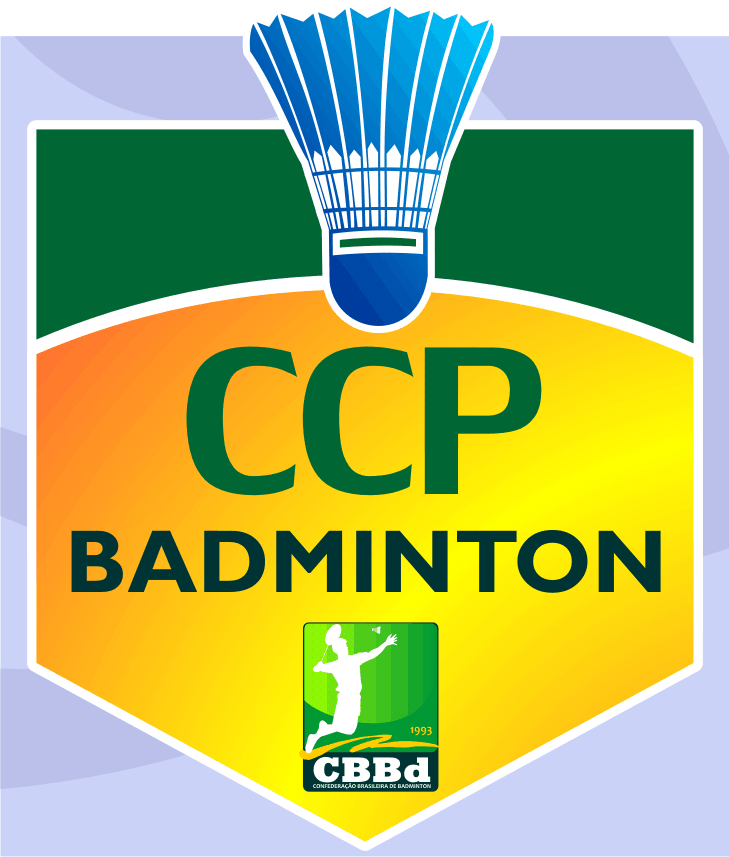 
Anexar foto 3x4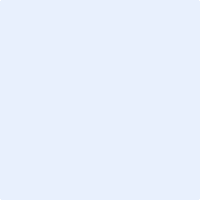 Federação:  Nome completo*:  Sexo: 
Endereço*: 
Bairro*:     Nº*:  CEP*:  
Município*:  UF*: 
Telefone fixo*:   Telefone 2:   E-mail*:  
RG*:   Órgão emissor*:   CPF*: 
Data de Nascimento*:     Profissão: :  CREF: : 
Data de depósito: Código de autenticação: 